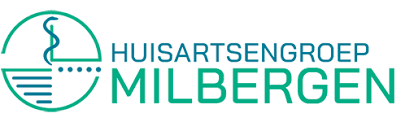 Vacature doktersassistent(e) voor minimaal 25,5 uur per week Wij zoeken:                                                                                                                                                              Wij zijn per direct op zoek naar een enthousiaste collega voor de functie van doktersassistent(e). Het betreft een vacature voor minimaal 25,5 uur per week. Wie ben jij?Wij zoeken een gediplomeerd doktersassistent(e) die breed inzetbaar is en zich in het vak wil blijven ontwikkelen. Naast werkzaamheden als telefonische triage en spreekuren (o.a. diabetes- hypertensiecontroles, wondverzorging) zal je ook ondersteunende administratieve werkzaamheden verrichten. Wij zoeken een collega die graag samenwerkt met anderen, maar ook zelfstandig kan functioneren. Wij vragen een open en patiëntgerichte houding, flexibiliteit en betrokkenheid. Wie zijn wij?Huisartsengroep Milbergen is een groep van vier samenwerkende huisartsenpraktijken. Gezamenlijk zetten wij de schouders eronder om de best mogelijke zorg te leveren in de prachtige Ooijpolder.Onze praktijken zijn laagdrempelig toegankelijk en zeer betrokken bij de patiënten en inwoners van Ooij, Beek, Leuth, Millingen aan de Rijn en omliggende dorpen. De praktijken zijn met elkaar verbonden door een apart gelegen centrale telefoonpost en een gemeenschappelijk computersysteem (HIS: Medicom). Wij bieden:Een veelzijdige baan, met veel patiëntencontact en verantwoordelijkheid.Overzichtelijke en goed georganiseerde praktijken (NHG-geaccrediteerd).Een hecht en gezellig team van huisartsen, huisartsen in opleiding, praktijkondersteuners (POH-GGZ, POH-Ouderen en POH-S), doktersassistentes en twee praktijkmanagers. Zoveel mogelijk een vaste werkplek op één van onze vier locaties.Een aanstelling voor in eerste instantie een jaar, met uitzicht op een vast dienstverband.Salariëring en arbeidsvoorwaarden conform cao-huisartsenzorg.Interesse?Herken jij jezelf in dit profiel en spreekt onze organisatie je aan? Dan nodigen wij je van harte uit om te solliciteren. Verdere informatie over onze maatschap kun je vinden op onze website www.milbergen.nl. Bij vragen mag je ons bellen (024-6632111) en vragen naar één van de huisartsen of de praktijkmanager. Stuur jouw CV en motivatiebrief naar romygoeman@milbergen.nl, praktijkmanager.